Народна банка на Република Северна МакедонијаДирекција за финансиска стабилност, банкарска регулатива и решавање банки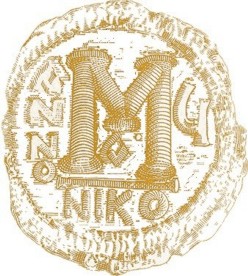 АНКЕТА ЗА СОГЛЕДУВАЊАТА НА БАНКИТЕ ЗА ДЕЛОВНИТЕ  АКТИВНОСТИ И РИЗИЦИТЕ ОД ОКРУЖУВАЊЕТО ВО 2020 ГОДИНА Цел на АнкетатаАнкетата има за цел да се осознаат очекувањата на банките за профитабилноста, капиталната позиција и деловните активности во 2020 година, како и можните ризици од окружувањето што може да влијаат врз работењето на домашниот банкарски сектор. Анкетата се состои од два дела. Структурата на прашањата во првиот дел е како во минатогодишната анкета. Вториот дел се состои од дополнителни прашања, коишто ги опфаќаат согледувањата на банките за состојбите во домашниот банкарски сектор од аспект на големината, конкуренцијата, деловните модели, како и оценка на ризиците што влијаат врз работењето на домашните банки. Име на банката_______________________________________________________________Дел I. Прашања за очекувањата на банките за профитабилноста, капиталната позиција и активностите.Кои се главните ограничувања за издавање капитални инструменти коишто ги исполнуваат условите за вклучување во додатниот основен и дополнителниот капитал на банката со кои се соочила Вашата банка? (означете со Х најмногу два од понудените одговори):19. Дали вашата банка остварува соработка со финтек (англ. FinTech) компании (домашни или странски)?означете со X една од понудените опции во секој од дадените редови:Доколку се согласувате со една од првите пет опции од претходното прашање, Ве молиме означете ги со X факторите кои се најзначајни за соработката со финтек-компаниите:20. Каков е степенот на вклученост на Вашата банка во следниве финтек-активности? (за секој ред означетe Х за една од дадените опции)Доколку имате искуство со наведените финтек-активности од претходната табела, дали сте утврдиле пречки од правна или регулаторна природа за нивно спроведување и кои се тие пречки?Дел II. Дополнителни прашања за банкарскиот сектор, деловниот модел на банката и ризиците од окружувањетоКако ја оценувате големината на домашниот банкарски сектор во однос на бројот на жители во земјата?(означете со X  една од понудените опции) Според вас, кои се факторите што го попречуваат процесот на спојување и присоединување банки во домашниот банкарски сектор?(означете со X најмногу две од понудените опции) Како го оценувате нивото на конкуренција во домашниот банкарски сектор?(означете со X  една од понудените опции) Како ја оценувате конкурентската позиција на Вашата банка на пазарот?(означете со X една од понудените опции) Дали планирате промени во деловниот модел на Вашата банка во следните 12 месеци?(означете со X  една од понудените опции) Доколку одговорот е потврден, Ве молиме накратко објаснете ги планираните промени:_____________________________________________________________________________________________________________________________________________________________________________________________Доколку одговорот е потврден, Ве молиме наведете ги причините за промените во деловниот модел:(Означете со X најмногу две од понудените опции)Како го оценувате влијанието на финтек-активностите врз деловниот модел на Вашата банка (по одделни банкарски активности):Наведе други коментари (доколку имате).Анкетата ја пополнија: 				  Датум:______________________________________________				_____________________________	_____________________________				Дали очекувате зголемување на профитабилноста на вашата банка во наредните 6 до 12 месеци?Дали очекувате зголемување на профитабилноста на вашата банка во наредните 6 до 12 месеци?Дали очекувате зголемување на профитабилноста на вашата банка во наредните 6 до 12 месеци?Дали очекувате зголемување на профитабилноста на вашата банка во наредните 6 до 12 месеци?Дали очекувате зголемување на профитабилноста на вашата банка во наредните 6 до 12 месеци?Дали очекувате зголемување на профитабилноста на вашата банка во наредните 6 до 12 месеци?Дали очекувате зголемување на профитабилноста на вашата банка во наредните 6 до 12 месеци?Дали очекувате зголемување на профитабилноста на вашата банка во наредните 6 до 12 месеци?Дали очекувате зголемување на профитабилноста на вашата банка во наредните 6 до 12 месеци?Дали очекувате зголемување на профитабилноста на вашата банка во наредните 6 до 12 месеци?Дали очекувате зголемување на профитабилноста на вашата банка во наредните 6 до 12 месеци?Дали очекувате зголемување на профитабилноста на вашата банка во наредните 6 до 12 месеци?Дали очекувате зголемување на профитабилноста на вашата банка во наредните 6 до 12 месеци?Дали очекувате зголемување на профитабилноста на вашата банка во наредните 6 до 12 месеци?Дали очекувате зголемување на профитабилноста на вашата банка во наредните 6 до 12 месеци?Дали очекувате зголемување на профитабилноста на вашата банка во наредните 6 до 12 месеци?Дали очекувате зголемување на профитабилноста на вашата банка во наредните 6 до 12 месеци?Дали очекувате зголемување на профитабилноста на вашата банка во наредните 6 до 12 месеци?Дали очекувате зголемување на профитабилноста на вашата банка во наредните 6 до 12 месеци?Дали очекувате зголемување на профитабилноста на вашата банка во наредните 6 до 12 месеци?Дали очекувате зголемување на профитабилноста на вашата банка во наредните 6 до 12 месеци?Дали очекувате зголемување на профитабилноста на вашата банка во наредните 6 до 12 месеци?Дали очекувате зголемување на профитабилноста на вашата банка во наредните 6 до 12 месеци?Дали очекувате зголемување на профитабилноста на вашата банка во наредните 6 до 12 месеци?Дали очекувате зголемување на профитабилноста на вашата банка во наредните 6 до 12 месеци?Дали очекувате зголемување на профитабилноста на вашата банка во наредните 6 до 12 месеци?Дали очекувате зголемување на профитабилноста на вашата банка во наредните 6 до 12 месеци?Дали очекувате зголемување на профитабилноста на вашата банка во наредните 6 до 12 месеци?Дали очекувате зголемување на профитабилноста на вашата банка во наредните 6 до 12 месеци?Дали очекувате зголемување на профитабилноста на вашата банка во наредните 6 до 12 месеци?Дали очекувате зголемување на профитабилноста на вашата банка во наредните 6 до 12 месеци?Дали очекувате зголемување на профитабилноста на вашата банка во наредните 6 до 12 месеци?Дали очекувате зголемување на профитабилноста на вашата банка во наредните 6 до 12 месеци?Дали очекувате зголемување на профитабилноста на вашата банка во наредните 6 до 12 месеци?Дали очекувате зголемување на профитабилноста на вашата банка во наредните 6 до 12 месеци?Дали очекувате зголемување на профитабилноста на вашата банка во наредните 6 до 12 месеци?Дали очекувате зголемување на профитабилноста на вашата банка во наредните 6 до 12 месеци?означете со X една од понудените опции:означете со X една од понудените опции:означете со X една од понудените опции:означете со X една од понудените опции:означете со X една од понудените опции:означете со X една од понудените опции:означете со X една од понудените опции:означете со X една од понудените опции:означете со X една од понудените опции:означете со X една од понудените опции:означете со X една од понудените опции:означете со X една од понудените опции:означете со X една од понудените опции:означете со X една од понудените опции:означете со X една од понудените опции:означете со X една од понудените опции:означете со X една од понудените опции:се согласувамсе согласувамсе согласувамсе согласувамсе согласувамсе согласувамсе согласувамделумно се согласувамделумно се согласувамделумно се согласувамделумно се согласувамделумно се согласувамделумно се согласувамделумно се согласувамделумно не се согласувамделумно не се согласувамделумно не се согласувамделумно не се согласувамделумно не се согласувамделумно не се согласувамделумно не се согласувамне се согласувамне се согласувамне се согласувамне се согласувамне се согласувамне се согласувамне се согласувамВашиот трошок за акционерски капитал (англ. cost of equity) за периодот од една година го проценувате на ниво од:Вашиот трошок за акционерски капитал (англ. cost of equity) за периодот од една година го проценувате на ниво од:Вашиот трошок за акционерски капитал (англ. cost of equity) за периодот од една година го проценувате на ниво од:Вашиот трошок за акционерски капитал (англ. cost of equity) за периодот од една година го проценувате на ниво од:Вашиот трошок за акционерски капитал (англ. cost of equity) за периодот од една година го проценувате на ниво од:Вашиот трошок за акционерски капитал (англ. cost of equity) за периодот од една година го проценувате на ниво од:Вашиот трошок за акционерски капитал (англ. cost of equity) за периодот од една година го проценувате на ниво од:Вашиот трошок за акционерски капитал (англ. cost of equity) за периодот од една година го проценувате на ниво од:Вашиот трошок за акционерски капитал (англ. cost of equity) за периодот од една година го проценувате на ниво од:Вашиот трошок за акционерски капитал (англ. cost of equity) за периодот од една година го проценувате на ниво од:Вашиот трошок за акционерски капитал (англ. cost of equity) за периодот од една година го проценувате на ниво од:Вашиот трошок за акционерски капитал (англ. cost of equity) за периодот од една година го проценувате на ниво од:Вашиот трошок за акционерски капитал (англ. cost of equity) за периодот од една година го проценувате на ниво од:Вашиот трошок за акционерски капитал (англ. cost of equity) за периодот од една година го проценувате на ниво од:Вашиот трошок за акционерски капитал (англ. cost of equity) за периодот од една година го проценувате на ниво од:Вашиот трошок за акционерски капитал (англ. cost of equity) за периодот од една година го проценувате на ниво од:Вашиот трошок за акционерски капитал (англ. cost of equity) за периодот од една година го проценувате на ниво од:Вашиот трошок за акционерски капитал (англ. cost of equity) за периодот од една година го проценувате на ниво од:Вашиот трошок за акционерски капитал (англ. cost of equity) за периодот од една година го проценувате на ниво од:Вашиот трошок за акционерски капитал (англ. cost of equity) за периодот од една година го проценувате на ниво од:Вашиот трошок за акционерски капитал (англ. cost of equity) за периодот од една година го проценувате на ниво од:Вашиот трошок за акционерски капитал (англ. cost of equity) за периодот од една година го проценувате на ниво од:Вашиот трошок за акционерски капитал (англ. cost of equity) за периодот од една година го проценувате на ниво од:Вашиот трошок за акционерски капитал (англ. cost of equity) за периодот од една година го проценувате на ниво од:Вашиот трошок за акционерски капитал (англ. cost of equity) за периодот од една година го проценувате на ниво од:Вашиот трошок за акционерски капитал (англ. cost of equity) за периодот од една година го проценувате на ниво од:Вашиот трошок за акционерски капитал (англ. cost of equity) за периодот од една година го проценувате на ниво од:Вашиот трошок за акционерски капитал (англ. cost of equity) за периодот од една година го проценувате на ниво од:Вашиот трошок за акционерски капитал (англ. cost of equity) за периодот од една година го проценувате на ниво од:Вашиот трошок за акционерски капитал (англ. cost of equity) за периодот од една година го проценувате на ниво од:Вашиот трошок за акционерски капитал (англ. cost of equity) за периодот од една година го проценувате на ниво од:Вашиот трошок за акционерски капитал (англ. cost of equity) за периодот од една година го проценувате на ниво од:Вашиот трошок за акционерски капитал (англ. cost of equity) за периодот од една година го проценувате на ниво од:Вашиот трошок за акционерски капитал (англ. cost of equity) за периодот од една година го проценувате на ниво од:Вашиот трошок за акционерски капитал (англ. cost of equity) за периодот од една година го проценувате на ниво од:Вашиот трошок за акционерски капитал (англ. cost of equity) за периодот од една година го проценувате на ниво од:Вашиот трошок за акционерски капитал (англ. cost of equity) за периодот од една година го проценувате на ниво од:означете со X една од понудените опции:означете со X една од понудените опции:означете со X една од понудените опции:означете со X една од понудените опции:означете со X една од понудените опции:означете со X една од понудените опции:означете со X една од понудените опции:означете со X една од понудените опции:означете со X една од понудените опции:означете со X една од понудените опции:означете со X една од понудените опции:означете со X една од понудените опции:означете со X една од понудените опции:означете со X една од понудените опции:под 8%под 8%под 8%под 8%под 8%под 8%под 8%под 8%од 8% до 10%од 8% до 10%од 8% до 10%од 8% до 10%од 8% до 10%од 8% до 10%од 8% до 10%од 8% до 10%од 10% до 12%од 10% до 12%од 10% до 12%од 10% до 12%од 10% до 12%од 10% до 12%од 10% до 12%од 10% до 12%над 12%над 12%над 12%над 12%над 12%над 12%над 12%над 12%Влијанието на категориите од Билансот на успех врз профитабилноста на Вашата банка во 2020 година би бил од:Влијанието на категориите од Билансот на успех врз профитабилноста на Вашата банка во 2020 година би бил од:Влијанието на категориите од Билансот на успех врз профитабилноста на Вашата банка во 2020 година би бил од:Влијанието на категориите од Билансот на успех врз профитабилноста на Вашата банка во 2020 година би бил од:Влијанието на категориите од Билансот на успех врз профитабилноста на Вашата банка во 2020 година би бил од:Влијанието на категориите од Билансот на успех врз профитабилноста на Вашата банка во 2020 година би бил од:Влијанието на категориите од Билансот на успех врз профитабилноста на Вашата банка во 2020 година би бил од:Влијанието на категориите од Билансот на успех врз профитабилноста на Вашата банка во 2020 година би бил од:Влијанието на категориите од Билансот на успех врз профитабилноста на Вашата банка во 2020 година би бил од:Влијанието на категориите од Билансот на успех врз профитабилноста на Вашата банка во 2020 година би бил од:Влијанието на категориите од Билансот на успех врз профитабилноста на Вашата банка во 2020 година би бил од:Влијанието на категориите од Билансот на успех врз профитабилноста на Вашата банка во 2020 година би бил од:Влијанието на категориите од Билансот на успех врз профитабилноста на Вашата банка во 2020 година би бил од:Влијанието на категориите од Билансот на успех врз профитабилноста на Вашата банка во 2020 година би бил од:Влијанието на категориите од Билансот на успех врз профитабилноста на Вашата банка во 2020 година би бил од:Влијанието на категориите од Билансот на успех врз профитабилноста на Вашата банка во 2020 година би бил од:Влијанието на категориите од Билансот на успех врз профитабилноста на Вашата банка во 2020 година би бил од:Влијанието на категориите од Билансот на успех врз профитабилноста на Вашата банка во 2020 година би бил од:Влијанието на категориите од Билансот на успех врз профитабилноста на Вашата банка во 2020 година би бил од:Влијанието на категориите од Билансот на успех врз профитабилноста на Вашата банка во 2020 година би бил од:Влијанието на категориите од Билансот на успех врз профитабилноста на Вашата банка во 2020 година би бил од:Влијанието на категориите од Билансот на успех врз профитабилноста на Вашата банка во 2020 година би бил од:Влијанието на категориите од Билансот на успех врз профитабилноста на Вашата банка во 2020 година би бил од:Влијанието на категориите од Билансот на успех врз профитабилноста на Вашата банка во 2020 година би бил од:Влијанието на категориите од Билансот на успех врз профитабилноста на Вашата банка во 2020 година би бил од:Влијанието на категориите од Билансот на успех врз профитабилноста на Вашата банка во 2020 година би бил од:Влијанието на категориите од Билансот на успех врз профитабилноста на Вашата банка во 2020 година би бил од:Влијанието на категориите од Билансот на успех врз профитабилноста на Вашата банка во 2020 година би бил од:Влијанието на категориите од Билансот на успех врз профитабилноста на Вашата банка во 2020 година би бил од:Влијанието на категориите од Билансот на успех врз профитабилноста на Вашата банка во 2020 година би бил од:Влијанието на категориите од Билансот на успех врз профитабилноста на Вашата банка во 2020 година би бил од:Влијанието на категориите од Билансот на успех врз профитабилноста на Вашата банка во 2020 година би бил од:Влијанието на категориите од Билансот на успех врз профитабилноста на Вашата банка во 2020 година би бил од:Влијанието на категориите од Билансот на успех врз профитабилноста на Вашата банка во 2020 година би бил од:Влијанието на категориите од Билансот на успех врз профитабилноста на Вашата банка во 2020 година би бил од:Влијанието на категориите од Билансот на успех врз профитабилноста на Вашата банка во 2020 година би бил од:Влијанието на категориите од Билансот на успех врз профитабилноста на Вашата банка во 2020 година би бил од:Приход/расходПриход/расходПриход/расходПриход/расходозначете со X:означете со X:означете со X:означете со X:означете со X:означете со X:означете со X:означете со X:означете со X:означете со X:означете со X:означете со X:означете со X:означете со X:означете со X:означете со X:означете со X:означете со X:означете со X:означете со X:означете со X:означете со X:означете со X:означете со X:означете со X:означете со X:означете со X:означете со X:означете со X:означете со X:Приход/расходПриход/расходПриход/расходПриход/расходќе предизвика зголемување на профитабилностаќе предизвика зголемување на профитабилностаќе предизвика зголемување на профитабилностаќе предизвика зголемување на профитабилностаќе предизвика зголемување на профитабилностаќе предизвика зголемување на профитабилностанема да влијае врз профитабилностанема да влијае врз профитабилностанема да влијае врз профитабилностанема да влијае врз профитабилностанема да влијае врз профитабилностанема да влијае врз профитабилностаќе предизвика намалување на профитабилностаќе предизвика намалување на профитабилностаќе предизвика намалување на профитабилностаќе предизвика намалување на профитабилностаќе предизвика намалување на профитабилностаќе предизвика намалување на профитабилностаќе предизвика намалување на профитабилностаќе предизвика намалување на профитабилностаќе предизвика намалување на профитабилностаќе предизвика намалување на профитабилностаќе предизвика намалување на профитабилностаќе предизвика намалување на профитабилностаќе предизвика намалување на профитабилностаќе предизвика намалување на профитабилностаќе предизвика намалување на профитабилностаќе предизвика намалување на профитабилностаќе предизвика намалување на профитабилностаќе предизвика намалување на профитабилноста1Каматен приход (бруто)Каматен приход (бруто)Каматен приход (бруто)2Каматен расход (бруто)Каматен расход (бруто)Каматен расход (бруто)3Приходи од провизии (бруто)Приходи од провизии (бруто)Приходи од провизии (бруто)4Расходи за провизии (бруто)Расходи за провизии (бруто)Расходи за провизии (бруто)5Други оперативни приходиДруги оперативни приходиДруги оперативни приходи6Оперативни трошоциОперативни трошоциОперативни трошоци7Трошоци за исправка на вредноста на финансиските средстваТрошоци за исправка на вредноста на финансиските средстваТрошоци за исправка на вредноста на финансиските средства8Трошоци за исправка на вредноста на нефинансиските средства Трошоци за исправка на вредноста на нефинансиските средства Трошоци за исправка на вредноста на нефинансиските средства 9Друго (наведете што)__________Друго (наведете што)__________Друго (наведете што)__________Означете кои видови провизии ќе имаат најзначаен придонес во рамки на приходите од провизии на Вашата банка во 2020 година (означете со X најмногу три опции), и тоа провизии врз основа на:Означете кои видови провизии ќе имаат најзначаен придонес во рамки на приходите од провизии на Вашата банка во 2020 година (означете со X најмногу три опции), и тоа провизии врз основа на:Означете кои видови провизии ќе имаат најзначаен придонес во рамки на приходите од провизии на Вашата банка во 2020 година (означете со X најмногу три опции), и тоа провизии врз основа на:Означете кои видови провизии ќе имаат најзначаен придонес во рамки на приходите од провизии на Вашата банка во 2020 година (означете со X најмногу три опции), и тоа провизии врз основа на:Означете кои видови провизии ќе имаат најзначаен придонес во рамки на приходите од провизии на Вашата банка во 2020 година (означете со X најмногу три опции), и тоа провизии врз основа на:Означете кои видови провизии ќе имаат најзначаен придонес во рамки на приходите од провизии на Вашата банка во 2020 година (означете со X најмногу три опции), и тоа провизии врз основа на:Означете кои видови провизии ќе имаат најзначаен придонес во рамки на приходите од провизии на Вашата банка во 2020 година (означете со X најмногу три опции), и тоа провизии врз основа на:Означете кои видови провизии ќе имаат најзначаен придонес во рамки на приходите од провизии на Вашата банка во 2020 година (означете со X најмногу три опции), и тоа провизии врз основа на:Означете кои видови провизии ќе имаат најзначаен придонес во рамки на приходите од провизии на Вашата банка во 2020 година (означете со X најмногу три опции), и тоа провизии врз основа на:Означете кои видови провизии ќе имаат најзначаен придонес во рамки на приходите од провизии на Вашата банка во 2020 година (означете со X најмногу три опции), и тоа провизии врз основа на:Означете кои видови провизии ќе имаат најзначаен придонес во рамки на приходите од провизии на Вашата банка во 2020 година (означете со X најмногу три опции), и тоа провизии врз основа на:Означете кои видови провизии ќе имаат најзначаен придонес во рамки на приходите од провизии на Вашата банка во 2020 година (означете со X најмногу три опции), и тоа провизии врз основа на:Означете кои видови провизии ќе имаат најзначаен придонес во рамки на приходите од провизии на Вашата банка во 2020 година (означете со X најмногу три опции), и тоа провизии врз основа на:Означете кои видови провизии ќе имаат најзначаен придонес во рамки на приходите од провизии на Вашата банка во 2020 година (означете со X најмногу три опции), и тоа провизии врз основа на:Означете кои видови провизии ќе имаат најзначаен придонес во рамки на приходите од провизии на Вашата банка во 2020 година (означете со X најмногу три опции), и тоа провизии врз основа на:Означете кои видови провизии ќе имаат најзначаен придонес во рамки на приходите од провизии на Вашата банка во 2020 година (означете со X најмногу три опции), и тоа провизии врз основа на:Означете кои видови провизии ќе имаат најзначаен придонес во рамки на приходите од провизии на Вашата банка во 2020 година (означете со X најмногу три опции), и тоа провизии врз основа на:Означете кои видови провизии ќе имаат најзначаен придонес во рамки на приходите од провизии на Вашата банка во 2020 година (означете со X најмногу три опции), и тоа провизии врз основа на:Означете кои видови провизии ќе имаат најзначаен придонес во рамки на приходите од провизии на Вашата банка во 2020 година (означете со X најмногу три опции), и тоа провизии врз основа на:Означете кои видови провизии ќе имаат најзначаен придонес во рамки на приходите од провизии на Вашата банка во 2020 година (означете со X најмногу три опции), и тоа провизии врз основа на:Означете кои видови провизии ќе имаат најзначаен придонес во рамки на приходите од провизии на Вашата банка во 2020 година (означете со X најмногу три опции), и тоа провизии врз основа на:Означете кои видови провизии ќе имаат најзначаен придонес во рамки на приходите од провизии на Вашата банка во 2020 година (означете со X најмногу три опции), и тоа провизии врз основа на:Означете кои видови провизии ќе имаат најзначаен придонес во рамки на приходите од провизии на Вашата банка во 2020 година (означете со X најмногу три опции), и тоа провизии врз основа на:Означете кои видови провизии ќе имаат најзначаен придонес во рамки на приходите од провизии на Вашата банка во 2020 година (означете со X најмногу три опции), и тоа провизии врз основа на:Означете кои видови провизии ќе имаат најзначаен придонес во рамки на приходите од провизии на Вашата банка во 2020 година (означете со X најмногу три опции), и тоа провизии врз основа на:Означете кои видови провизии ќе имаат најзначаен придонес во рамки на приходите од провизии на Вашата банка во 2020 година (означете со X најмногу три опции), и тоа провизии врз основа на:Означете кои видови провизии ќе имаат најзначаен придонес во рамки на приходите од провизии на Вашата банка во 2020 година (означете со X најмногу три опции), и тоа провизии врз основа на:Означете кои видови провизии ќе имаат најзначаен придонес во рамки на приходите од провизии на Вашата банка во 2020 година (означете со X најмногу три опции), и тоа провизии врз основа на:Означете кои видови провизии ќе имаат најзначаен придонес во рамки на приходите од провизии на Вашата банка во 2020 година (означете со X најмногу три опции), и тоа провизии врз основа на:Означете кои видови провизии ќе имаат најзначаен придонес во рамки на приходите од провизии на Вашата банка во 2020 година (означете со X најмногу три опции), и тоа провизии врз основа на:Означете кои видови провизии ќе имаат најзначаен придонес во рамки на приходите од провизии на Вашата банка во 2020 година (означете со X најмногу три опции), и тоа провизии врз основа на:Означете кои видови провизии ќе имаат најзначаен придонес во рамки на приходите од провизии на Вашата банка во 2020 година (означете со X најмногу три опции), и тоа провизии врз основа на:Означете кои видови провизии ќе имаат најзначаен придонес во рамки на приходите од провизии на Вашата банка во 2020 година (означете со X најмногу три опции), и тоа провизии врз основа на:Означете кои видови провизии ќе имаат најзначаен придонес во рамки на приходите од провизии на Вашата банка во 2020 година (означете со X најмногу три опции), и тоа провизии врз основа на:Означете кои видови провизии ќе имаат најзначаен придонес во рамки на приходите од провизии на Вашата банка во 2020 година (означете со X најмногу три опции), и тоа провизии врз основа на:Означете кои видови провизии ќе имаат најзначаен придонес во рамки на приходите од провизии на Вашата банка во 2020 година (означете со X најмногу три опции), и тоа провизии врз основа на:Означете кои видови провизии ќе имаат најзначаен придонес во рамки на приходите од провизии на Вашата банка во 2020 година (означете со X најмногу три опции), и тоа провизии врз основа на:платежни услуги, вклучувајќи го и работењето со картичкиплатежни услуги, вклучувајќи го и работењето со картичкиплатежни услуги, вклучувајќи го и работењето со картичкиплатежни услуги, вклучувајќи го и работењето со картичкиплатежни услуги, вклучувајќи го и работењето со картичкиплатежни услуги, вклучувајќи го и работењето со картичкиплатежни услуги, вклучувајќи го и работењето со картичкиплатежни услуги, вклучувајќи го и работењето со картичкиплатежни услуги, вклучувајќи го и работењето со картичкиплатежни услуги, вклучувајќи го и работењето со картичкифинансирање на трговијата (англ. trade finance)финансирање на трговијата (англ. trade finance)финансирање на трговијата (англ. trade finance)финансирање на трговијата (англ. trade finance)финансирање на трговијата (англ. trade finance)финансирање на трговијата (англ. trade finance)финансирање на трговијата (англ. trade finance)финансирање на трговијата (англ. trade finance)финансирање на трговијата (англ. trade finance)финансирање на трговијата (англ. trade finance)кредитирање, а кои не се дел од ефективната каматна стапкакредитирање, а кои не се дел од ефективната каматна стапкакредитирање, а кои не се дел од ефективната каматна стапкакредитирање, а кои не се дел од ефективната каматна стапкакредитирање, а кои не се дел од ефективната каматна стапкакредитирање, а кои не се дел од ефективната каматна стапкакредитирање, а кои не се дел од ефективната каматна стапкакредитирање, а кои не се дел од ефективната каматна стапкакредитирање, а кои не се дел од ефективната каматна стапкакредитирање, а кои не се дел од ефективната каматна стапкауслуги со хартии од вредност, вклучувајќи ги и старателските услугиуслуги со хартии од вредност, вклучувајќи ги и старателските услугиуслуги со хартии од вредност, вклучувајќи ги и старателските услугиуслуги со хартии од вредност, вклучувајќи ги и старателските услугиуслуги со хартии од вредност, вклучувајќи ги и старателските услугиуслуги со хартии од вредност, вклучувајќи ги и старателските услугиуслуги со хартии од вредност, вклучувајќи ги и старателските услугиуслуги со хартии од вредност, вклучувајќи ги и старателските услугиуслуги со хартии од вредност, вклучувајќи ги и старателските услугиуслуги со хартии од вредност, вклучувајќи ги и старателските услугипроизводи поврзани со продажба на  осигурителни полисипроизводи поврзани со продажба на  осигурителни полисипроизводи поврзани со продажба на  осигурителни полисипроизводи поврзани со продажба на  осигурителни полисипроизводи поврзани со продажба на  осигурителни полисипроизводи поврзани со продажба на  осигурителни полисипроизводи поврзани со продажба на  осигурителни полисипроизводи поврзани со продажба на  осигурителни полисипроизводи поврзани со продажба на  осигурителни полисипроизводи поврзани со продажба на  осигурителни полисиостанати услуги (наведете кои)_________останати услуги (наведете кои)_________останати услуги (наведете кои)_________останати услуги (наведете кои)_________останати услуги (наведете кои)_________останати услуги (наведете кои)_________останати услуги (наведете кои)_________останати услуги (наведете кои)_________останати услуги (наведете кои)_________останати услуги (наведете кои)_________Доколку планирате намалување на оперативните трошоци, тоа би го направиле преку: (означете со X најмногу три од понудените опции):Доколку планирате намалување на оперативните трошоци, тоа би го направиле преку: (означете со X најмногу три од понудените опции):Доколку планирате намалување на оперативните трошоци, тоа би го направиле преку: (означете со X најмногу три од понудените опции):Доколку планирате намалување на оперативните трошоци, тоа би го направиле преку: (означете со X најмногу три од понудените опции):Доколку планирате намалување на оперативните трошоци, тоа би го направиле преку: (означете со X најмногу три од понудените опции):Доколку планирате намалување на оперативните трошоци, тоа би го направиле преку: (означете со X најмногу три од понудените опции):Доколку планирате намалување на оперативните трошоци, тоа би го направиле преку: (означете со X најмногу три од понудените опции):Доколку планирате намалување на оперативните трошоци, тоа би го направиле преку: (означете со X најмногу три од понудените опции):Доколку планирате намалување на оперативните трошоци, тоа би го направиле преку: (означете со X најмногу три од понудените опции):Доколку планирате намалување на оперативните трошоци, тоа би го направиле преку: (означете со X најмногу три од понудените опции):Доколку планирате намалување на оперативните трошоци, тоа би го направиле преку: (означете со X најмногу три од понудените опции):Доколку планирате намалување на оперативните трошоци, тоа би го направиле преку: (означете со X најмногу три од понудените опции):Доколку планирате намалување на оперативните трошоци, тоа би го направиле преку: (означете со X најмногу три од понудените опции):Доколку планирате намалување на оперативните трошоци, тоа би го направиле преку: (означете со X најмногу три од понудените опции):Доколку планирате намалување на оперативните трошоци, тоа би го направиле преку: (означете со X најмногу три од понудените опции):Доколку планирате намалување на оперативните трошоци, тоа би го направиле преку: (означете со X најмногу три од понудените опции):Доколку планирате намалување на оперативните трошоци, тоа би го направиле преку: (означете со X најмногу три од понудените опции):Доколку планирате намалување на оперативните трошоци, тоа би го направиле преку: (означете со X најмногу три од понудените опции):Доколку планирате намалување на оперативните трошоци, тоа би го направиле преку: (означете со X најмногу три од понудените опции):Доколку планирате намалување на оперативните трошоци, тоа би го направиле преку: (означете со X најмногу три од понудените опции):Доколку планирате намалување на оперативните трошоци, тоа би го направиле преку: (означете со X најмногу три од понудените опции):Доколку планирате намалување на оперативните трошоци, тоа би го направиле преку: (означете со X најмногу три од понудените опции):Доколку планирате намалување на оперативните трошоци, тоа би го направиле преку: (означете со X најмногу три од понудените опции):Доколку планирате намалување на оперативните трошоци, тоа би го направиле преку: (означете со X најмногу три од понудените опции):Доколку планирате намалување на оперативните трошоци, тоа би го направиле преку: (означете со X најмногу три од понудените опции):Доколку планирате намалување на оперативните трошоци, тоа би го направиле преку: (означете со X најмногу три од понудените опции):Доколку планирате намалување на оперативните трошоци, тоа би го направиле преку: (означете со X најмногу три од понудените опции):Доколку планирате намалување на оперативните трошоци, тоа би го направиле преку: (означете со X најмногу три од понудените опции):Доколку планирате намалување на оперативните трошоци, тоа би го направиле преку: (означете со X најмногу три од понудените опции):Доколку планирате намалување на оперативните трошоци, тоа би го направиле преку: (означете со X најмногу три од понудените опции):Доколку планирате намалување на оперативните трошоци, тоа би го направиле преку: (означете со X најмногу три од понудените опции):Доколку планирате намалување на оперативните трошоци, тоа би го направиле преку: (означете со X најмногу три од понудените опции):Доколку планирате намалување на оперативните трошоци, тоа би го направиле преку: (означете со X најмногу три од понудените опции):Доколку планирате намалување на оперативните трошоци, тоа би го направиле преку: (означете со X најмногу три од понудените опции):Доколку планирате намалување на оперативните трошоци, тоа би го направиле преку: (означете со X најмногу три од понудените опции):Доколку планирате намалување на оперативните трошоци, тоа би го направиле преку: (означете со X најмногу три од понудените опции):Доколку планирате намалување на оперативните трошоци, тоа би го направиле преку: (означете со X најмногу три од понудените опции):Доколку планирате намалување на оперативните трошоци, тоа би го направиле преку: (означете со X најмногу три од понудените опции):Доколку планирате намалување на оперативните трошоци, тоа би го направиле преку: (означете со X најмногу три од понудените опции):намалување на општите административни трошоци намалување на општите административни трошоци намалување на општите административни трошоци намалување на општите административни трошоци намалување на општите административни трошоци намалување на општите административни трошоци намалување на општите административни трошоци намалување на општите административни трошоци намалување на општите административни трошоци намалување на општите административни трошоци намалување на општите административни трошоци намалување на трошоците за вработенитенамалување на трошоците за вработенитенамалување на трошоците за вработенитенамалување на трошоците за вработенитенамалување на трошоците за вработенитенамалување на трошоците за вработенитенамалување на трошоците за вработенитенамалување на трошоците за вработенитенамалување на трошоците за вработенитенамалување на трошоците за вработенитенамалување на трошоците за вработенитекористење услуги од надворешни лица користење услуги од надворешни лица користење услуги од надворешни лица користење услуги од надворешни лица користење услуги од надворешни лица користење услуги од надворешни лица користење услуги од надворешни лица користење услуги од надворешни лица користење услуги од надворешни лица користење услуги од надворешни лица користење услуги од надворешни лица прекин со вршење на неефикасните активности и/или укинување на неефикасните организациски единиципрекин со вршење на неефикасните активности и/или укинување на неефикасните организациски единиципрекин со вршење на неефикасните активности и/или укинување на неефикасните организациски единиципрекин со вршење на неефикасните активности и/или укинување на неефикасните организациски единиципрекин со вршење на неефикасните активности и/или укинување на неефикасните организациски единиципрекин со вршење на неефикасните активности и/или укинување на неефикасните организациски единиципрекин со вршење на неефикасните активности и/или укинување на неефикасните организациски единиципрекин со вршење на неефикасните активности и/или укинување на неефикасните организациски единиципрекин со вршење на неефикасните активности и/или укинување на неефикасните организациски единиципрекин со вршење на неефикасните активности и/или укинување на неефикасните организациски единиципрекин со вршење на неефикасните активности и/или укинување на неефикасните организациски единицизголемување на автоматизацијата и дигитализацијатазголемување на автоматизацијата и дигитализацијатазголемување на автоматизацијата и дигитализацијатазголемување на автоматизацијата и дигитализацијатазголемување на автоматизацијата и дигитализацијатазголемување на автоматизацијата и дигитализацијатазголемување на автоматизацијата и дигитализацијатазголемување на автоматизацијата и дигитализацијатазголемување на автоматизацијата и дигитализацијатазголемување на автоматизацијата и дигитализацијатазголемување на автоматизацијата и дигитализацијатадруго (наведете што) ________________________________________друго (наведете што) ________________________________________друго (наведете што) ________________________________________друго (наведете што) ________________________________________друго (наведете што) ________________________________________друго (наведете што) ________________________________________друго (наведете што) ________________________________________друго (наведете што) ________________________________________друго (наведете што) ________________________________________друго (наведете што) ________________________________________друго (наведете што) ________________________________________Дали тековната добивка од редовно работење, без ефектот од продажба на преземен имот или слични неповторливи (англ. non-recurring) активности, сведена на годишно ниво, (ануализирана) го надминува трошокот на акционерскиот капитал на банката (англ. cost of equity)?Дали тековната добивка од редовно работење, без ефектот од продажба на преземен имот или слични неповторливи (англ. non-recurring) активности, сведена на годишно ниво, (ануализирана) го надминува трошокот на акционерскиот капитал на банката (англ. cost of equity)?Дали тековната добивка од редовно работење, без ефектот од продажба на преземен имот или слични неповторливи (англ. non-recurring) активности, сведена на годишно ниво, (ануализирана) го надминува трошокот на акционерскиот капитал на банката (англ. cost of equity)?Дали тековната добивка од редовно работење, без ефектот од продажба на преземен имот или слични неповторливи (англ. non-recurring) активности, сведена на годишно ниво, (ануализирана) го надминува трошокот на акционерскиот капитал на банката (англ. cost of equity)?Дали тековната добивка од редовно работење, без ефектот од продажба на преземен имот или слични неповторливи (англ. non-recurring) активности, сведена на годишно ниво, (ануализирана) го надминува трошокот на акционерскиот капитал на банката (англ. cost of equity)?Дали тековната добивка од редовно работење, без ефектот од продажба на преземен имот или слични неповторливи (англ. non-recurring) активности, сведена на годишно ниво, (ануализирана) го надминува трошокот на акционерскиот капитал на банката (англ. cost of equity)?Дали тековната добивка од редовно работење, без ефектот од продажба на преземен имот или слични неповторливи (англ. non-recurring) активности, сведена на годишно ниво, (ануализирана) го надминува трошокот на акционерскиот капитал на банката (англ. cost of equity)?Дали тековната добивка од редовно работење, без ефектот од продажба на преземен имот или слични неповторливи (англ. non-recurring) активности, сведена на годишно ниво, (ануализирана) го надминува трошокот на акционерскиот капитал на банката (англ. cost of equity)?Дали тековната добивка од редовно работење, без ефектот од продажба на преземен имот или слични неповторливи (англ. non-recurring) активности, сведена на годишно ниво, (ануализирана) го надминува трошокот на акционерскиот капитал на банката (англ. cost of equity)?означете со X една од понудените опции:означете со X една од понудените опции:означете со X една од понудените опции:означете со X една од понудените опции:ДаНеДали очекувате дека промените во наклонот на кривите на принос на каматните стапки во домашната валута или на меѓународните пазари ќе предизвикаат значителен ефект врз добивката на Вашата банка во наредните 6 до 12 месеци?Дали очекувате дека промените во наклонот на кривите на принос на каматните стапки во домашната валута или на меѓународните пазари ќе предизвикаат значителен ефект врз добивката на Вашата банка во наредните 6 до 12 месеци?Дали очекувате дека промените во наклонот на кривите на принос на каматните стапки во домашната валута или на меѓународните пазари ќе предизвикаат значителен ефект врз добивката на Вашата банка во наредните 6 до 12 месеци?Дали очекувате дека промените во наклонот на кривите на принос на каматните стапки во домашната валута или на меѓународните пазари ќе предизвикаат значителен ефект врз добивката на Вашата банка во наредните 6 до 12 месеци?Дали очекувате дека промените во наклонот на кривите на принос на каматните стапки во домашната валута или на меѓународните пазари ќе предизвикаат значителен ефект врз добивката на Вашата банка во наредните 6 до 12 месеци?Дали очекувате дека промените во наклонот на кривите на принос на каматните стапки во домашната валута или на меѓународните пазари ќе предизвикаат значителен ефект врз добивката на Вашата банка во наредните 6 до 12 месеци?Дали очекувате дека промените во наклонот на кривите на принос на каматните стапки во домашната валута или на меѓународните пазари ќе предизвикаат значителен ефект врз добивката на Вашата банка во наредните 6 до 12 месеци?означете со X една од понудените опции:означете со X една од понудените опции:означете со X една од понудените опции:ДаНеДали во наредните 12 месеци планирате да го зголемите финансирањето на банката преку:Дали во наредните 12 месеци планирате да го зголемите финансирањето на банката преку:означете со X најмногу две од понудените опции:Заеми и/или издадени хартии од вредност без дадено обезбедување од банкатаИнструменти коишто ги исполнуваат условите за вклучување во редовниот основен капиталИнструменти коишто ги исполнуваат условите за вклучување во додатниот основен и дополнителниот капитал на банкатаЗаеми и/или издадени хартии од вредност со дадено обезбедување од банката Секјуритизација на кредитни побарувањаДефинитивна продажба на кредитно портфолио или побарувањаДепозити од правни лицаДепозити од домаќинстваПозајмување од Народната банкаМеѓубанкарски заемиЦената за издавање на инструментите е превисокаЦената за издавање на инструментите е превисокаНедоволна побарувачка од страна на потенцијалните инвеститори (поради непривлечен сооднос на очекуваниот принос и ризик на инструментот)Недоволна побарувачка од страна на потенцијалните инвеститори (поради непривлечен сооднос на очекуваниот принос и ризик на инструментот)Недоволна побарувачка од страна на потенцијалните инвеститори (поради нивната регулаторната рамка или барањата на надлежните супервизорски органи)Недоволна побарувачка од страна на потенцијалните инвеститори (поради нивната регулаторната рамка или барањата на надлежните супервизорски органи)Неизвесност во поглед на исполнувањето на условите за вклучување на инструментот во сопствените средства на банкатаНеизвесност во поглед на исполнувањето на условите за вклучување на инструментот во сопствените средства на банкатаНе сме имале искуство со издавање такви инструменти Не сме имале искуство со издавање такви инструменти Дали планирате раздолжување (англ. deleverage) на Вашата банка?Дали планирате раздолжување (англ. deleverage) на Вашата банка?Дали планирате раздолжување (англ. deleverage) на Вашата банка?Дали планирате раздолжување (англ. deleverage) на Вашата банка?Дали планирате раздолжување (англ. deleverage) на Вашата банка?Дали планирате раздолжување (англ. deleverage) на Вашата банка?Дали планирате раздолжување (англ. deleverage) на Вашата банка?Дали планирате раздолжување (англ. deleverage) на Вашата банка?Дали планирате раздолжување (англ. deleverage) на Вашата банка?Дали планирате раздолжување (англ. deleverage) на Вашата банка?Дали планирате раздолжување (англ. deleverage) на Вашата банка?Дали планирате раздолжување (англ. deleverage) на Вашата банка?означете со X една од понудените опции:означете со X една од понудените опции:Да, наведете ја причината за раздолжувањето:  ________________________________________НеДоколку на претходно прашање е одговорено потврдно, дали раздолжувањето ќе се врши главно преку:Доколку на претходно прашање е одговорено потврдно, дали раздолжувањето ќе се врши главно преку:Доколку на претходно прашање е одговорено потврдно, дали раздолжувањето ќе се врши главно преку:Доколку на претходно прашање е одговорено потврдно, дали раздолжувањето ќе се врши главно преку:Доколку на претходно прашање е одговорено потврдно, дали раздолжувањето ќе се врши главно преку:Доколку на претходно прашање е одговорено потврдно, дали раздолжувањето ќе се врши главно преку:означете со X една од понудените опции:означете со X една од понудените опции:означете со X една од понудените опции:означете со X една од понудените опции:намалување на кредитната активностотуѓување средства или деловни единиципромени во користењето на изворите на финансирање (враќање заеми, неможност за нови позајмувања и сл.)влошување на очекувањата за степенот на ризичност кај кредитните изложеностиКаква промена планирате кај секое од наведените портфолија во наредните 12 месеци?Каква промена планирате кај секое од наведените портфолија во наредните 12 месеци?Каква промена планирате кај секое од наведените портфолија во наредните 12 месеци?Каква промена планирате кај секое од наведените портфолија во наредните 12 месеци?Каква промена планирате кај секое од наведените портфолија во наредните 12 месеци?Каква промена планирате кај секое од наведените портфолија во наредните 12 месеци?Каква промена планирате кај секое од наведените портфолија во наредните 12 месеци?Кај кое портфолио очекувате подобрување на квалитетот во наредните 12 месеци?Кај кое портфолио очекувате подобрување на квалитетот во наредните 12 месеци?Кај кое портфолио очекувате подобрување на квалитетот во наредните 12 месеци?Кај кое портфолио очекувате подобрување на квалитетот во наредните 12 месеци?означете ги со X соодветните опции:Кредити за деловен просторКредити за станбен просторПотрошувачки кредити со рочност над 8 годиниПотрошувачки кредити со помала од 8 годиниНеобезбедени потрошувачки кредити без оглед на рочностаПотрошувачки кредити со девизна клаузулаПотрошувачки кредити во денариКредити кон средни и мали нефинансиски друштваКредити кон големи нефинансиски друштваДржава и јавен секторНерезиденти (финансиски и нефинансиски)Проектно финансирањеПортфолио за тргување Друго (наведете кое) Кај кое портфолио очекувате можно влошување на квалитетот во наредните 12 месеци?Кај кое портфолио очекувате можно влошување на квалитетот во наредните 12 месеци?Кај кое портфолио очекувате можно влошување на квалитетот во наредните 12 месеци?Кај кое портфолио очекувате можно влошување на квалитетот во наредните 12 месеци?Кај кое портфолио очекувате можно влошување на квалитетот во наредните 12 месеци?Кај кое портфолио очекувате можно влошување на квалитетот во наредните 12 месеци?Кај кое портфолио очекувате можно влошување на квалитетот во наредните 12 месеци?означете ги со X соодветните опции:Кредити за деловен просторКредити за станбен просторПотрошувачки кредити со рочност над 8 годиниПотрошувачки кредити со помала од 8 годиниНеобезбедени потрошувачки кредити без оглед на рочностаПотрошувачки кредити со девизна клаузулаПотрошувачки кредити во денариКредити кон нефинансиски друштваДржава и јавен секторНерезиденти (финансиски и нефинансиски)Проектно финансирањеПортфолио за тргување Друго (наведете кое) Според Вашите очекувања за идниот тренд на кредитната активност кон секторот „домаќинства“ и степенот на покриеност со исправка на вредноста, дали очекувате дека трошокотза исправката на вредноста во наредните 12 месеци:Според Вашите очекувања за идниот тренд на кредитната активност кон секторот „домаќинства“ и степенот на покриеност со исправка на вредноста, дали очекувате дека трошокотза исправката на вредноста во наредните 12 месеци:Според Вашите очекувања за идниот тренд на кредитната активност кон секторот „домаќинства“ и степенот на покриеност со исправка на вредноста, дали очекувате дека трошокотза исправката на вредноста во наредните 12 месеци:Според Вашите очекувања за идниот тренд на кредитната активност кон секторот „домаќинства“ и степенот на покриеност со исправка на вредноста, дали очекувате дека трошокотза исправката на вредноста во наредните 12 месеци:Според Вашите очекувања за идниот тренд на кредитната активност кон секторот „домаќинства“ и степенот на покриеност со исправка на вредноста, дали очекувате дека трошокотза исправката на вредноста во наредните 12 месеци:Според Вашите очекувања за идниот тренд на кредитната активност кон секторот „домаќинства“ и степенот на покриеност со исправка на вредноста, дали очекувате дека трошокотза исправката на вредноста во наредните 12 месеци:Според Вашите очекувања за идниот тренд на кредитната активност кон секторот „домаќинства“ и степенот на покриеност со исправка на вредноста, дали очекувате дека трошокотза исправката на вредноста во наредните 12 месеци:Според Вашите очекувања за идниот тренд на кредитната активност кон секторот „домаќинства“ и степенот на покриеност со исправка на вредноста, дали очекувате дека трошокотза исправката на вредноста во наредните 12 месеци:Според Вашите очекувања за идниот тренд на кредитната активност кон секторот „домаќинства“ и степенот на покриеност со исправка на вредноста, дали очекувате дека трошокотза исправката на вредноста во наредните 12 месеци:Според Вашите очекувања за идниот тренд на кредитната активност кон секторот „домаќинства“ и степенот на покриеност со исправка на вредноста, дали очекувате дека трошокотза исправката на вредноста во наредните 12 месеци:Според Вашите очекувања за идниот тренд на кредитната активност кон секторот „домаќинства“ и степенот на покриеност со исправка на вредноста, дали очекувате дека трошокотза исправката на вредноста во наредните 12 месеци:Според Вашите очекувања за идниот тренд на кредитната активност кон секторот „домаќинства“ и степенот на покриеност со исправка на вредноста, дали очекувате дека трошокотза исправката на вредноста во наредните 12 месеци:Според Вашите очекувања за идниот тренд на кредитната активност кон секторот „домаќинства“ и степенот на покриеност со исправка на вредноста, дали очекувате дека трошокотза исправката на вредноста во наредните 12 месеци:Според Вашите очекувања за идниот тренд на кредитната активност кон секторот „домаќинства“ и степенот на покриеност со исправка на вредноста, дали очекувате дека трошокотза исправката на вредноста во наредните 12 месеци:Според Вашите очекувања за идниот тренд на кредитната активност кон секторот „домаќинства“ и степенот на покриеност со исправка на вредноста, дали очекувате дека трошокотза исправката на вредноста во наредните 12 месеци:Според Вашите очекувања за идниот тренд на кредитната активност кон секторот „домаќинства“ и степенот на покриеност со исправка на вредноста, дали очекувате дека трошокотза исправката на вредноста во наредните 12 месеци:Според Вашите очекувања за идниот тренд на кредитната активност кон секторот „домаќинства“ и степенот на покриеност со исправка на вредноста, дали очекувате дека трошокотза исправката на вредноста во наредните 12 месеци:Според Вашите очекувања за идниот тренд на кредитната активност кон секторот „домаќинства“ и степенот на покриеност со исправка на вредноста, дали очекувате дека трошокотза исправката на вредноста во наредните 12 месеци:Според Вашите очекувања за идниот тренд на кредитната активност кон секторот „домаќинства“ и степенот на покриеност со исправка на вредноста, дали очекувате дека трошокотза исправката на вредноста во наредните 12 месеци:Според Вашите очекувања за идниот тренд на кредитната активност кон секторот „домаќинства“ и степенот на покриеност со исправка на вредноста, дали очекувате дека трошокотза исправката на вредноста во наредните 12 месеци:Според Вашите очекувања за идниот тренд на кредитната активност кон секторот „домаќинства“ и степенот на покриеност со исправка на вредноста, дали очекувате дека трошокотза исправката на вредноста во наредните 12 месеци:Според Вашите очекувања за идниот тренд на кредитната активност кон секторот „домаќинства“ и степенот на покриеност со исправка на вредноста, дали очекувате дека трошокотза исправката на вредноста во наредните 12 месеци:означете со X една од понудените опции:означете со X една од понудените опции:означете со X една од понудените опции:означете со X една од понудените опции:означете со X една од понудените опции:означете со X една од понудените опции:ќе се зголемиќе се зголемиќе остане на слично нивоќе остане на слично нивоќе се намалиќе се намалиСпоред Вашите очекувања за идниот тренд на кредитната активност со нефинансиските правни лица и степенот на покриеност со исправка на вредноста, дали дека очекувате трошокот за исправката на вредноста во наредните 12 месеци:Според Вашите очекувања за идниот тренд на кредитната активност со нефинансиските правни лица и степенот на покриеност со исправка на вредноста, дали дека очекувате трошокот за исправката на вредноста во наредните 12 месеци:Според Вашите очекувања за идниот тренд на кредитната активност со нефинансиските правни лица и степенот на покриеност со исправка на вредноста, дали дека очекувате трошокот за исправката на вредноста во наредните 12 месеци:Според Вашите очекувања за идниот тренд на кредитната активност со нефинансиските правни лица и степенот на покриеност со исправка на вредноста, дали дека очекувате трошокот за исправката на вредноста во наредните 12 месеци:Според Вашите очекувања за идниот тренд на кредитната активност со нефинансиските правни лица и степенот на покриеност со исправка на вредноста, дали дека очекувате трошокот за исправката на вредноста во наредните 12 месеци:Според Вашите очекувања за идниот тренд на кредитната активност со нефинансиските правни лица и степенот на покриеност со исправка на вредноста, дали дека очекувате трошокот за исправката на вредноста во наредните 12 месеци:Според Вашите очекувања за идниот тренд на кредитната активност со нефинансиските правни лица и степенот на покриеност со исправка на вредноста, дали дека очекувате трошокот за исправката на вредноста во наредните 12 месеци:Според Вашите очекувања за идниот тренд на кредитната активност со нефинансиските правни лица и степенот на покриеност со исправка на вредноста, дали дека очекувате трошокот за исправката на вредноста во наредните 12 месеци:Според Вашите очекувања за идниот тренд на кредитната активност со нефинансиските правни лица и степенот на покриеност со исправка на вредноста, дали дека очекувате трошокот за исправката на вредноста во наредните 12 месеци:Според Вашите очекувања за идниот тренд на кредитната активност со нефинансиските правни лица и степенот на покриеност со исправка на вредноста, дали дека очекувате трошокот за исправката на вредноста во наредните 12 месеци:Според Вашите очекувања за идниот тренд на кредитната активност со нефинансиските правни лица и степенот на покриеност со исправка на вредноста, дали дека очекувате трошокот за исправката на вредноста во наредните 12 месеци:Според Вашите очекувања за идниот тренд на кредитната активност со нефинансиските правни лица и степенот на покриеност со исправка на вредноста, дали дека очекувате трошокот за исправката на вредноста во наредните 12 месеци:Според Вашите очекувања за идниот тренд на кредитната активност со нефинансиските правни лица и степенот на покриеност со исправка на вредноста, дали дека очекувате трошокот за исправката на вредноста во наредните 12 месеци:Според Вашите очекувања за идниот тренд на кредитната активност со нефинансиските правни лица и степенот на покриеност со исправка на вредноста, дали дека очекувате трошокот за исправката на вредноста во наредните 12 месеци:Според Вашите очекувања за идниот тренд на кредитната активност со нефинансиските правни лица и степенот на покриеност со исправка на вредноста, дали дека очекувате трошокот за исправката на вредноста во наредните 12 месеци:Според Вашите очекувања за идниот тренд на кредитната активност со нефинансиските правни лица и степенот на покриеност со исправка на вредноста, дали дека очекувате трошокот за исправката на вредноста во наредните 12 месеци:Според Вашите очекувања за идниот тренд на кредитната активност со нефинансиските правни лица и степенот на покриеност со исправка на вредноста, дали дека очекувате трошокот за исправката на вредноста во наредните 12 месеци:Според Вашите очекувања за идниот тренд на кредитната активност со нефинансиските правни лица и степенот на покриеност со исправка на вредноста, дали дека очекувате трошокот за исправката на вредноста во наредните 12 месеци:Според Вашите очекувања за идниот тренд на кредитната активност со нефинансиските правни лица и степенот на покриеност со исправка на вредноста, дали дека очекувате трошокот за исправката на вредноста во наредните 12 месеци:Според Вашите очекувања за идниот тренд на кредитната активност со нефинансиските правни лица и степенот на покриеност со исправка на вредноста, дали дека очекувате трошокот за исправката на вредноста во наредните 12 месеци:Според Вашите очекувања за идниот тренд на кредитната активност со нефинансиските правни лица и степенот на покриеност со исправка на вредноста, дали дека очекувате трошокот за исправката на вредноста во наредните 12 месеци:Според Вашите очекувања за идниот тренд на кредитната активност со нефинансиските правни лица и степенот на покриеност со исправка на вредноста, дали дека очекувате трошокот за исправката на вредноста во наредните 12 месеци:означете со X една од понудените опции:означете со X една од понудените опции:означете со X една од понудените опции:означете со X една од понудените опции:означете со X една од понудените опции:означете со X една од понудените опции:ќе се зголемиќе се зголемиќе остане на слично нивоќе остане на слично нивоќе се намалиќе се намалиКакви се очекувањата за 2020 година во однос на оперативниот ризик на кој е изложена Вашата банка:Какви се очекувањата за 2020 година во однос на оперативниот ризик на кој е изложена Вашата банка:Какви се очекувањата за 2020 година во однос на оперативниот ризик на кој е изложена Вашата банка:Какви се очекувањата за 2020 година во однос на оперативниот ризик на кој е изложена Вашата банка:Какви се очекувањата за 2020 година во однос на оперативниот ризик на кој е изложена Вашата банка:Какви се очекувањата за 2020 година во однос на оперативниот ризик на кој е изложена Вашата банка:Какви се очекувањата за 2020 година во однос на оперативниот ризик на кој е изложена Вашата банка:Какви се очекувањата за 2020 година во однос на оперативниот ризик на кој е изложена Вашата банка:означете со X една од понудените опции:ќе се зголемиќе остане на слично нивоќе се намалиДоколку во одговорот на претходното прашање очекувате зголемување на оперативниотризик, кои се главните фактори што го предизвикуваат тоа зголемување? (ве молиме означете со X најмногу три опции)Доколку во одговорот на претходното прашање очекувате зголемување на оперативниотризик, кои се главните фактори што го предизвикуваат тоа зголемување? (ве молиме означете со X најмногу три опции)Доколку во одговорот на претходното прашање очекувате зголемување на оперативниотризик, кои се главните фактори што го предизвикуваат тоа зголемување? (ве молиме означете со X најмногу три опции)Доколку во одговорот на претходното прашање очекувате зголемување на оперативниотризик, кои се главните фактори што го предизвикуваат тоа зголемување? (ве молиме означете со X најмногу три опции)Доколку во одговорот на претходното прашање очекувате зголемување на оперативниотризик, кои се главните фактори што го предизвикуваат тоа зголемување? (ве молиме означете со X најмногу три опции)Доколку во одговорот на претходното прашање очекувате зголемување на оперативниотризик, кои се главните фактори што го предизвикуваат тоа зголемување? (ве молиме означете со X најмногу три опции)Доколку во одговорот на претходното прашање очекувате зголемување на оперативниотризик, кои се главните фактори што го предизвикуваат тоа зголемување? (ве молиме означете со X најмногу три опции)Доколку во одговорот на претходното прашање очекувате зголемување на оперативниотризик, кои се главните фактори што го предизвикуваат тоа зголемување? (ве молиме означете со X најмногу три опции)Доколку во одговорот на претходното прашање очекувате зголемување на оперативниотризик, кои се главните фактори што го предизвикуваат тоа зголемување? (ве молиме означете со X најмногу три опции)Доколку во одговорот на претходното прашање очекувате зголемување на оперативниотризик, кои се главните фактори што го предизвикуваат тоа зголемување? (ве молиме означете со X најмногу три опции)Доколку во одговорот на претходното прашање очекувате зголемување на оперативниотризик, кои се главните фактори што го предизвикуваат тоа зголемување? (ве молиме означете со X најмногу три опции)ризик од напади од дигиталниот простор и безбедност на податоците (англ. cyber risk and data security)проблеми со ИТ-инфраструктуратакористењето услуги од надворешни лицапромени во регулативатаправен ризикгеополитички ризикорганизациски промени ризик од перење пари, финансирање тероризам други измамиДаНе партнерство на комерцијална основа со постоечка финтек-компанија за развој на нови производи или услугисопственичко партнерство со постоечка финтек-компанијавложување во новооснована финтек-компанијапартнерство на некомерцијална основа со финтек-компанија (пр. истражувачки активности)воспоставување или поддршка на финтек-инкубатори/акцелераториразвивање свои производи/услуги самостојно, без соработка со постоечка или нова финтек-компанијанема тековна соработка со финтек-компанијасе планира соработка со финтек-компанијапривлекување нови клиентизадржување на постојните клиентизголемување на приходитенамалување на трошоцитередуцирање на идниот конкурентски притисокследење на пазарните трендовиСе применува Во фаза на тестирање (пред употреба)Во фаза на развојВо фаза на планирањеНемаме искуство Употреба на биометриски својства за целите на идентификација на корисниците како алтернатива на конвенционалната автентикацијаКористење т.н. робосоветници заради инвестициско советување клиентиКористење алгоритми за автоматско извршување на трговските трансакции на финансиските пазариКористење алгоритми за анализа на текстови при инвестициско одлучување (англ. text analytics)Користење на методи за анализа на големи бази на податоци (англ. big data analysis) и алгоритми за кредитен резултатКористење алгоритми за потврдување на квалитетот на влезните податоци за моделитеКористење технологија заснована врз дистрибуирани дигитални записи (DLT) заради склучување т.н. паметни договори (англ. smart contracts) при финансирањето на трговијатаКористење технологија заснована врз дистрибуирани дигитални записи (DLT) заради дигитална идентификација на корисницитеКористење технологија заснована врз дистрибуирани дигитални записи (DLT) заради  следење на трансакциите речиси во реално време и обезбедување усогласеност со прописитеКористење технологија т.н. НФЦ (англ. near field communication) за дигитални паричници за  мобилните плаќањаКористење т.н. услуги на облак (англ. cloud services) СоодветнаПотребно е намалување на бројот на банки (по пат на спојување или присоединување на банки)Потребно е зголемување на бројот на банки преку основање нови банкиСложеност на постапкатаВисоките трошоци и ризици поврзани со таквите активностиОрганизациски и културолошки аспектиНедоволна транспарентност во однос на квалитетот на активата и остварувањата на потенцијалните партнериРегулаторни и супервизорски барања(Ве молиме објаснете)_____________________________Немаме мислењеНискоЗадоволителноСоодветноВисокоМногу високоСлабаЗадоволителнаСоодветнаДа Не Не знамЗголемен конкурентски притисок од банкарскиот секторЗголемен конкурентски притисок од небанкарскиот сектор Регулаторни барања (Објаснете кои):________________________________Стратегија на банкарската група на којашто ѝ припаѓа банкатаПотреба од диверзификација на понудата на банкарски производи заради зајакнување на профитабилноста на банкатаДруги (наведете кои):_____________________________Означете со X  најмногу две од понудените опции во секој редОзначете со X  најмногу две од понудените опции во секој редОзначете со X  најмногу две од понудените опции во секој редОзначете со X  најмногу две од понудените опции во секој редОзначете со X  најмногу две од понудените опции во секој редМожност за намалување на трошоцитеРизик од намалување на приходитеМожност за зголемување на приходитеРизик од зголемување на трошоцитеНема влијание/ Не  е значаенДепозитно-кредитни активности со населениетоДепозитно-кредитни активности со корпоративниот секторПлатен промет во земјата и странствоТргување со хартии од вредностУправување со средства и портфолио на хартии од вредност за клиенти и/или инвестициско советување на клиенти